!!! “COVID-19 CORONA Virüs” salgını nedeniyle GEKA personel alımı başvuru tarihlerinde  ve mülakata katılmaya hak kazananların ilan tarihinde değişiklik yapılmıştır. İlk başvuru tarihi 04.05.2020 son başvuru tarihi 22.05.2020 olarak, mülakata katılmaya hak kazananların ilan tarihi 04.06.2020 olarak değiştirilmiştir.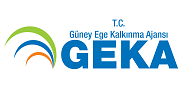 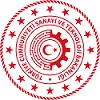 GÜNEY EGE KALKINMA AJANSI PERSONEL ALIM İLANI DUYURUSUGüney Ege Kalkınma Ajansı, 15 Temmuz 2018 tarih ve 30479 sayılı Resmi Gazetede yayımlanan Bakanlıklara Bağlı, İlgili, İlişkili Kurum ve Kuruluşlar ile Diğer Kurum ve Kuruluşların Teşkilatı Hakkında 4 Sayılı Cumhurbaşkanlığı Kararnamesi ile 29 Mayıs 2019 tarih ve 30788 sayılı Resmi Gazete’de yayımlanan Kalkınma Ajansları Personel Yönetmeliği hükümleri çerçevesinde, Aydın, Denizli ve Muğla illerinde görevlendirilmek üzere;  1 (bir) İç Denetçi, 1 (bir) Hukuk Müşavirliği Hizmetinden Sorumlu Uzman Personel, 4 (dört) Uzman Personel, 1 (bir) Bilgi ve İletişim Teknolojilerinden Sorumlu Destek Personeli pozisyonları için toplam 7 (yedi) personel istihdamı gerçekleştirecektir. Detaylı Personel Alım İlan Metnine aşağıdaki web adresinden ulaşabilirsiniz: https://www.geka.gov.tr/uploads/notices_v/geka_personel_alim_ilani.pdf   Başvuru Tarihleri04.05.2020 – 22.05.2020Başvuru Yerisinavbasvuru.sanayi.gov.tr Sınav Şekli ve YeriSözlü (Mülakat),  Pamukkale Teknokent Kınıklı Mh. Hüseyin Yılmaz Cd. No:67 B Blok Kat:2 20160 Pamukkale/Denizli  Tel:0 258 371 88 44Mülakata Katılmaya Hak Kazananların İlanı06.05.2020’de www.geka.gov.tr adresinden ilan edilecektir.